אופרה פיסטוקטורט: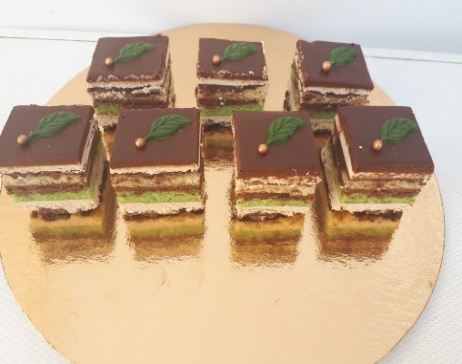 6 ביצים4 חלבונים250 גר' סוכר250 גר' אבקת שקדים40 גר' קמח40 גר' שמןלהקציף את הביצים השלמות עם 125 גר' מתוך הסוכר עד להכפלת הנפחלהקציף בקערה אחרת את החלבונים עם ה125 גר' סוכר הנוספים, עד לקצף יציב ורךלקפל בקערה את 2 הקצפות עם שאר החומרים לתערובת חלקה ולחלק ל3 מגשיםבמגש 1 מתוך השלושה להוסיף כף של מחית פיסטוק וטיפה צבע מאכל ירוק עלה לאפות כל אחד מהמגשים כ15 דק' על 180 מעלותסירופ קפה:200 מ"ל מים150 גר' סוכרכף נס קפהכפית תמית רוםלבשל ביחד עד לרתיחה  ולהבריש כל טורט עם הסירופגנאש שוקולד:200 גר' שוקולד מריר200 גר' שוקולד לבן300 גר' קצפת צמחיתגר' מחמאהלחמם את השוקולד עם הקצפת עד להמסה, להוסיף את החמאה ולבלנדרלקרר מעט ולהקציףלזלף חצי מכמות הגנאש מעל הטורטגנאש פיסטוק:400 גר' שוקולד לבן300 גר' קצפת 50 גר' מחמאה2 כפות מחית פיסטוקמעט צבע מאכל ירוק עלהלחמם את השוקולד עם הקצפת עד להמסה, ואז להוסיף את החמאה ולבלנדרלקרר מעט ולהקציף, לזלף מעל הטורט פיסטוקציפוי שוקולד:200 גר' שוקולד מריר40 גר' חמאה150 גר' קצפת צמחיתלחמם ביחד וליצוק מעל הגנאש שוקולדהרכבת העוגה:טורט: למרוח מעל הטורט 80 גר' שוקולד מריר מומס ומעליו להבריש בסירופ קפה, לזלף עם הגנאש שוקולד ולהניח את הטורט פיסטוק מעל ואז להבריש את הטורט פיסטוק בסירופ קפה.  אח"כ לזלף את הגנאש פיסטוק מעל ולהניח את הטורט השלישי מעליו, לזלף בחצי כמות גנאש שוקולד שנשאר מעל הטורט השלישי, ולסיום ליצוק את הציפוי שוקולד מעל. להקפיא כשעתיים ולחתוך בצורות הרצויות. 